ANNEXURE– I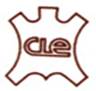 ANALYSIS – EXPORT PERFORMANCE OF LEATHER, LEATHER PRODUCTS&FOOTWEAR DURING APRIL-OCTOBER 2023 VIS-À-VIS APRIL-OCTOBER 2022As per officially notified DGCI&S monthly export data, the export of Leather, Leather products &Footwear for the period April – October 2023 touched US $ 2810.99 Million as against the performance of US $ 3231.78 Million in April-October 2022, recording a decline of -13.02%. In rupee terms, the export touched Rs. 231993.01 Million in April-October2023 as against Rs. 255296.92 Million in April-October 2022, recording a decline of -9.13%. EXPORT OF LEATHER, LEATHER PRODUCTS & FOOTWEAR FROM INDIADuring April-October 2023-24  VIS-À-VIS April-October  2022-23Footwear (Leather Footwear, Footwear Components & Non-Leather Footwear) holds the major share of 52.66 % in the total export of leather and leather products             with an export value of US $ 1480.13 Mn.						*********MONTH WISE EXPORT OF LEATHER, LEATHER PRODUCTS& FOOTWEARFROM INDIA DURING APRIL TO OCTOBER 2023(Value in Million US $)